INDICAÇÃO Nº 604/2024 Assunto: Solicita o conserto e manutenção urgente da ponte na Estrada Municipal Joaquim Antonio de Camargo Pires, Bairro do Pinhal, conforme especifica.Senhor Presidente:CONSIDERANDO a preocupação e a solicitação da comunidade residente no Bairro do Pinhal em relação à situação crítica da ponte localizada na Estrada Municipal Joaquim Antonio de Camargo Pires. (Fotos em anexo);CONSIDERANDO que segundo relatos de moradores da região, as chuvas recentes causaram erosões na cabeceira da ponte e a tubulação encontra-se obstruída, comprometendo a segurança e a trafegabilidade no local. A condição atual dificulta significativamente o trânsito de veículos, o que tem gerado transtornos à comunidade;             CONSIDERANDO que mesmo diante dessa situação precária, caminhões carregados estão utilizando a ponte, aumentando consideravelmente o risco de tombamento e agravando ainda mais a instabilidade estrutural;            CONSIDERANDO a importância de uma análise técnica detalhada e a subsequente execução dos reparos com a máxima brevidade possível, diante dos potenciais riscos à integridade física dos usuários da via e à estrutura da ponte;             INDICO ao Sr. Prefeito Municipal, nos termos do Regimento Interno desta Casa de Leis, que se digne Sua Excelência determinar ao setor competente da Administração que providencie, em caráter de urgência, o conserto e manutenção urgente da ponte na Estrada Municipal Joaquim Antonio de Camargo Pires, no Bairro do Pinhal. SALA DAS SESSÕES, 06 de março de 2024AILTON FUMACHI                                 		        Vereador- PL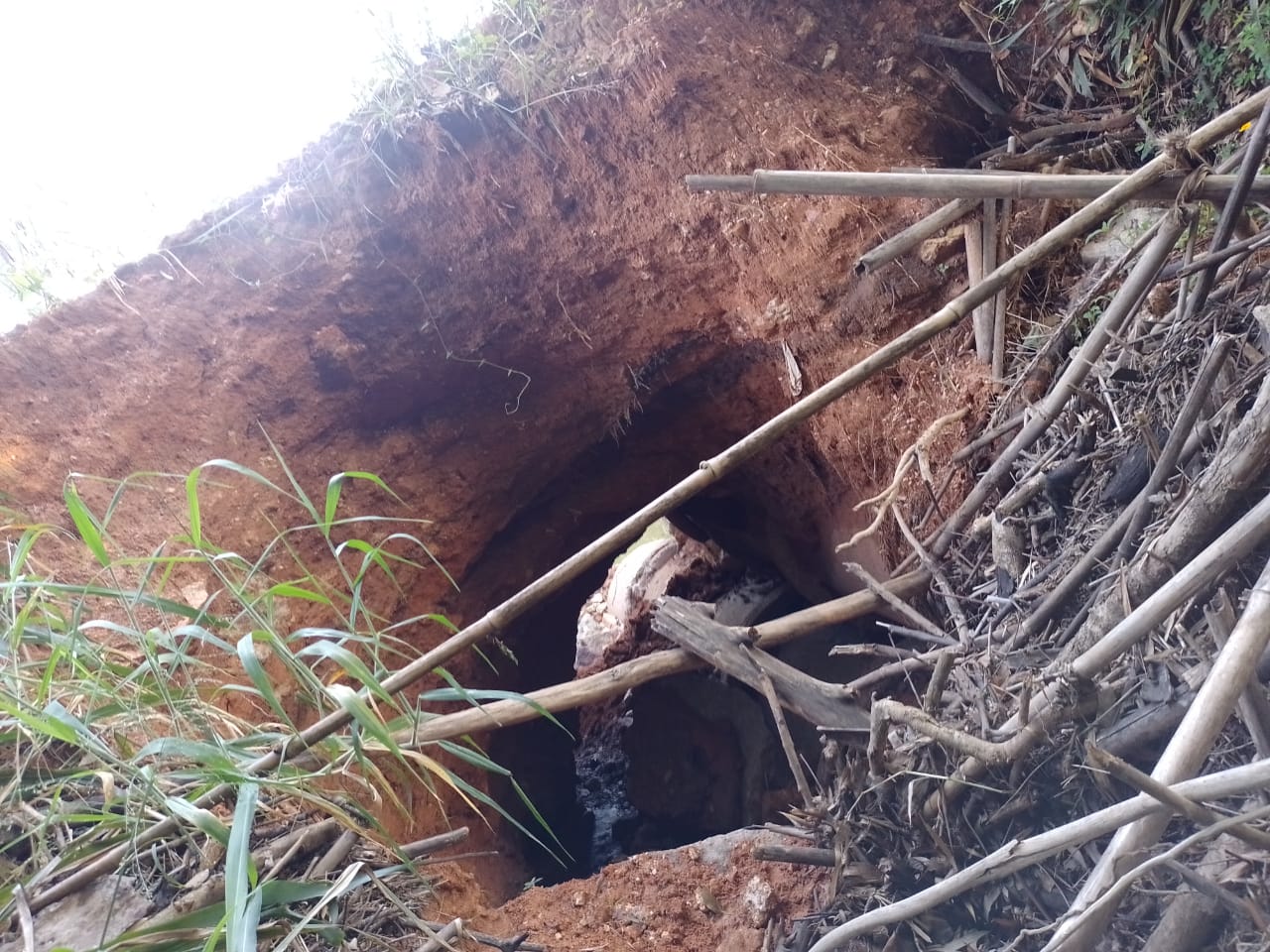 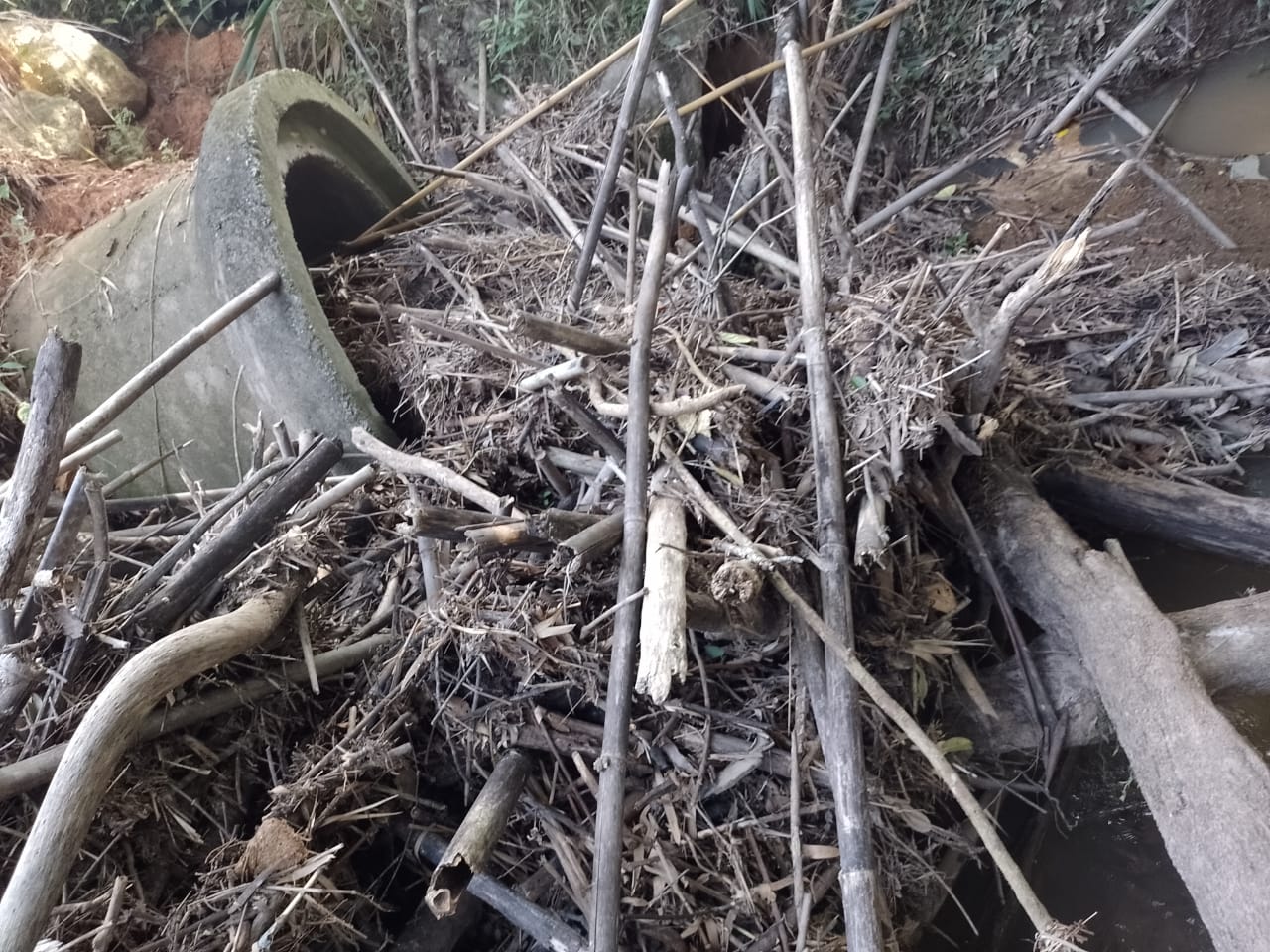 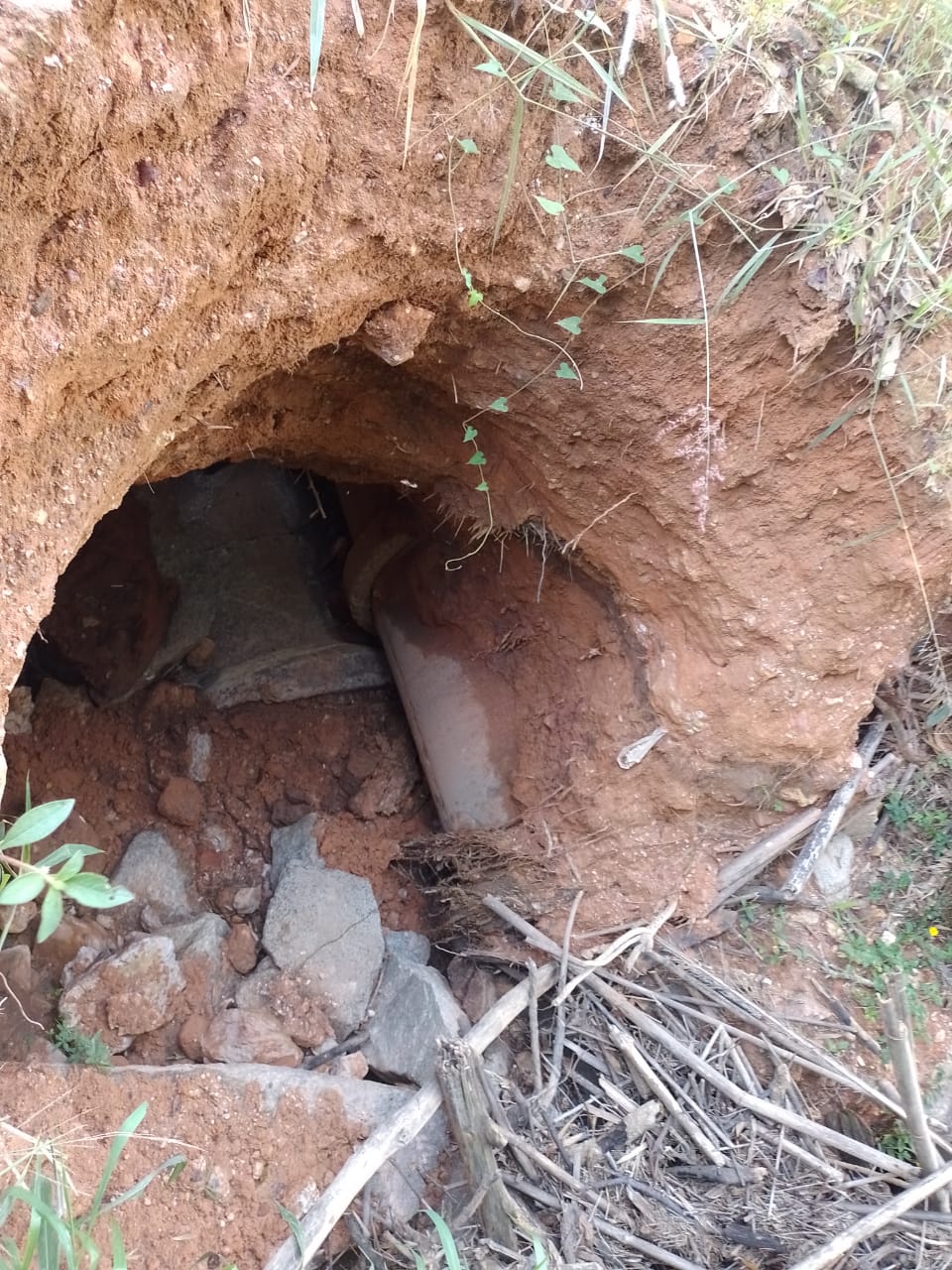 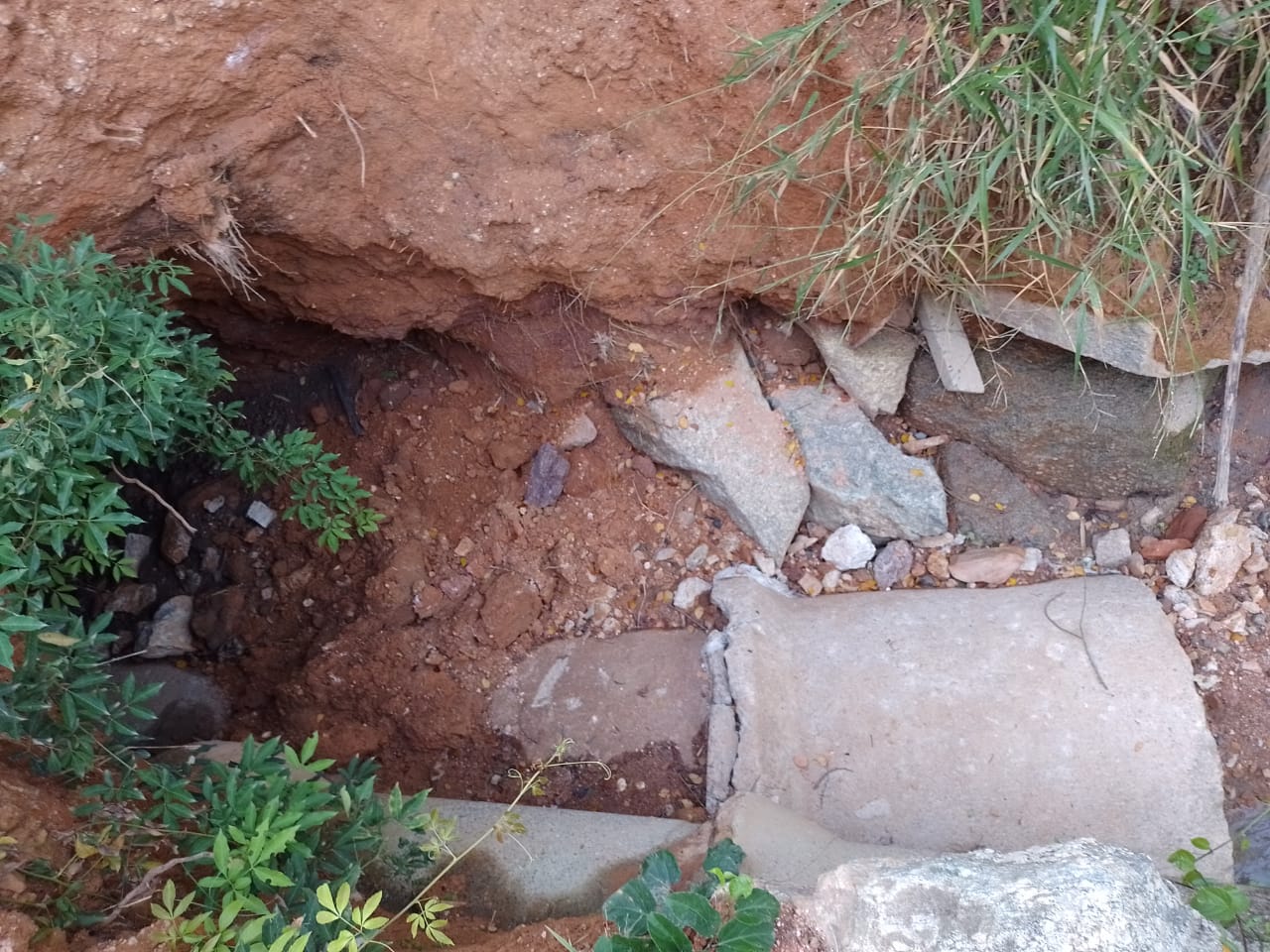 